Lesson 10 Practice ProblemsSelect all equations that are parallel to the line .Prove that  is not a parallelogram.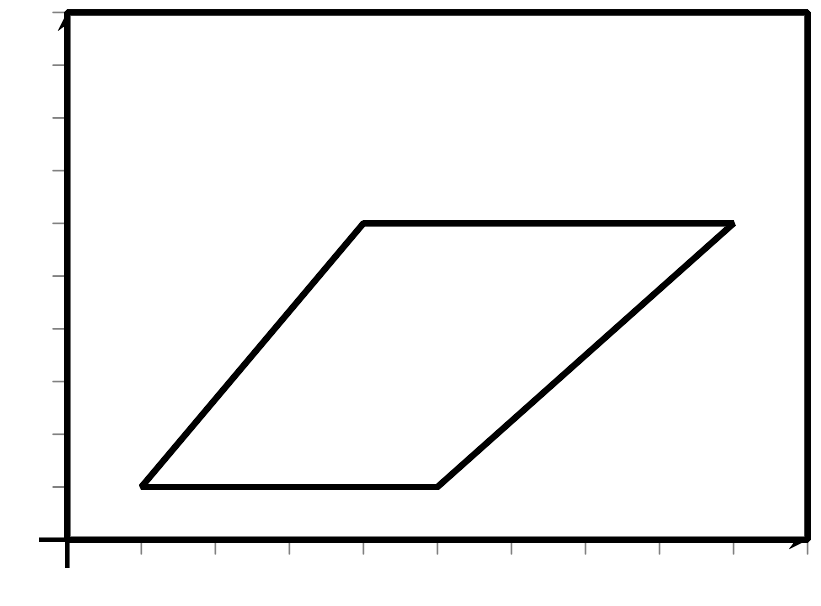 Write an equation of a line that passes through  and is parallel to a line with -intercept  and -intercept . Write an equation of the line with slope  that goes through the point .(From Unit 6, Lesson 9.)Priya and Han each wrote an equation of a line with slope  that passes through the point . Priya’s equation is  and Han’s equation is . Do you agree with either of them? Explain or show your reasoning. (From Unit 6, Lesson 9.)Match each equation with another equation whose graph is the same parabola.(From Unit 6, Lesson 8.)A parabola is defined as the set of points the same distance from  and the line . Select the point that is on this parabola.(From Unit 6, Lesson 7.)Here are some transformation rules. For each rule, describe whether the transformation is a rigid motion, a dilation, or neither.(From Unit 6, Lesson 2.)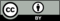 © CC BY 2019 by Illustrative Mathematics®